Algebra II/ Trig – Practice   	     Algebra II/ Trig – Practice                                                         Sec. 8.5- Solving Rational Equations                  Sec. 8.5- Solving Rational Equations   Scribe A Name: __________________________          Scribe B Name: ___________________________1.  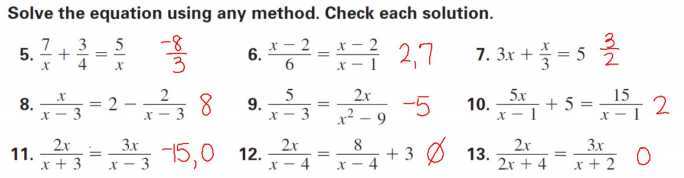 2. 3. 4. 5. 6. 